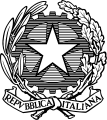 Istituto di Istruzione Superiore  “GIOVANNI XXIII”Via E.Moscati,4  84134 – Salerno Piano Annuale per l’Inclusione a.s. 2020/2021I principi che sono alla base del nostro modello di integrazione scolastica  hanno contribuito a fare del sistema italiano di istruzione un luogo di conoscenza, sviluppo e socializzazione per tutti, sottolineandone gli aspetti inclusivi piuttosto che quelli selettivi. Il significato profondo dell’inclusione è qualcosa che va oltre il concetto, più obsoleto, di integrazione. Di fatto, l’idea di integrazione è quella di un inserimento “forzato”, quasi una sorta di corpo estraneo, mai veramente parte integrante della realtà che dovrebbe accogliere l’allievo medesimo. L’inclusione, per contro, lascia presagire una reale mescolanza di realtà sì differenti, ma veramente compenetrate. In una tale ottica, la diversità è realmente ricchezza di risorse e pluralità di possibilità da realizzare.In ottemperanza alla D.M. “Strumenti di intervento per alunni con bisogni educativi speciali e organizzazione territoriale per l’inclusione scolastica” 27/12/2012 e alla C.M. del 6 marzo 2013 n.8 e nel vivo desiderio di fornire agli alunni della nostra scuola e alle loro famiglie uno strumento utile per la partecipazione e l’inclusività, abbiamo sviluppato il seguente Piano per l’Inclusione, caratterizzato dalla ricerca della condivisione delle problematiche e dall’attenzione ai percorsi didattici per affrontarle.L’area dello svantaggio scolastico, che ricomprende problematiche diverse, viene indicata come area dei Bisogni Educativi Speciali. In essa sono comprese tre grandi sotto-categorie: quella della disabilità; quella dei disturbi evolutivi specifici e quella dello svantaggio socio-economico, linguistico, culturale.Il nostro Istituto riconosce la validità delle indicazioni ministeriali in materia impegnandosi a sperimentare e monitorare procedure, metodologie e pratiche anche organizzative, con l’obiettivo comune di migliorare sempre più la qualità dell’inclusione. A tal fine ritiene doveroso procedere alla redazione ed all’applicazione di un Piano di Inclusività (PAI) generale da ripresentare annualmente per la valorizzazione delle diversità e delle potenzialità di ciascuno. Il PAI è predisposto dal GLI di Istituto ed approvato dal Collegio dei docenti. Esso ha lo scopo di individuare gli aspetti di forza e di debolezza delle attività inclusive svolte dalla scuola e di predisporre, quindi, un piano delle risorse da offrire e richiedere a soggetti pubblici e del privato sociale al fine di impostare, per l’anno scolastico successivo, una migliore accoglienza degli alunni, con una particolare attenzione a quelli con diversi bisogni educativi speciali.Il PAI, dunque, diventa uno strumento che può contribuire ad accrescere la consapevolezza dell’intera comunità educante sulla centralità e la trasversalità dei processi inclusivi in relazione alla qualità dei “risultati” educativi, per creare un contesto educante dove realizzare concretamente la scuola “per tutti e per ciascuno” (Nota prot. n.1551 del 27/6/2013)Il nostro Istituto propone, quindi, che, per  gli alunni con bisogni educativi speciali venga redatto annualmente un documento di programmazione che espliciti il percorso di personalizzazione individuato per ciascuno di essi. Questo documento prende il nome di PEI ( Piano Educativo Individualizzato) per gli alunni diversamente abili, di PDP (Piano Didattico Personalizzato) per quelli con DSA (disturbi specifici di apprendimento) e altri BES.I Consigli di classe, dall’esame della documentazione clinica presentata dalle famiglie e sulla base di considerazioni di carattere psico-pedagogico e didattico, avranno cura, per tutti gli alunni con bisogni educativi speciali, di individuare  strumenti compensativi e  misure dispensative così come  previsto dalle disposizioni attuative della Legge n. 170/2010 (D.M. 12 luglio/2011), meglio descritte nelle allegate Linee guida.Gli strumenti dispensativi e compensativi sono misure e strumenti che aiutano l’alunno con DSA a ridurne gli effetti del suo disturbo, predisponendo una modalità di apprendimento più adatta alle sue caratteristiche, senza peraltro facilitargli il compito dal punto di vista cognitivo.In particolare gli STRUMENTI COMPENSATIVI permettono di compensare la debolezza funzionale derivante dal disturbo, facilitando l’esecuzione dei compiti automatici compromessi dallo stesso. Le MISURE DISPENSATIVE  sono interventi che consentono all’alunno di non svolgere alcune prestazioni che a causa del disturbo risultano essere particolarmente difficoltose e che non migliorano l’apprendimento.Il nostro Istituto propone altresì un impiego funzionale delle risorse umane, finanziarie e strumentali già disponibili nella scuola. PIANO ANNUALE PER L’INCLUSIONEApprovato dal Gruppo di Lavoro per l’Inclusione in data _________Deliberato dal Collegio dei Docenti in data _________Allegati: Proposta di assegnazione organico di sostegno e altre risorse specifiche (AEC, Assistenti Comunicazione, ecc.)Parte I – analisi dei punti di forza e di criticitàRilevazione dei BES presenti:n°disabilità certificate (Legge 104/92 art. 3, commi 1 e 3)14minorati vista0minorati udito0Psicofisici14disturbi evolutivi specifici24DSA24ADHD/DOP0Borderline cognitivo0Altro0svantaggio (indicare il disagio prevalente)0Socio-economico0Linguistico-culturale0Disagio comportamentale/relazionale0Altro 0Totali38% su popolazione scolasticaN° PEI redatti dai GLHO 14N° di PDP redatti dai Consigli di classe in presenza di certificazione sanitaria24N° di PDP redatti dai Consigli di classe in assenza di certificazione sanitaria 0Risorse professionali specifichePrevalentemente utilizzate in…Sì / NoInsegnanti di sostegnoAttività individualizzate e di piccolo gruppoSIAttività laboratoriali integrate (classi aperte, laboratori protetti, ecc.)SIAEC Attività individualizzate e di piccolo gruppoSIAttività laboratoriali integrate (classi aperte, laboratori protetti, ecc.)SIAssistenti alla comunicazioneAttività individualizzate e di piccolo grupposiAttività laboratoriali integrate (classi aperte, laboratori protetti, ecc.)siFunzioni strumentali / coordinamentoSiReferenti di Istituto (disabilità, DSA, BES)SiPsicopedagogisti e affini esterni/interniSIDocenti tutor/mentorsiAltro:Altro:Coinvolgimento docenti curricolariAttraverso…Sì / NoCoordinatori di classe e similiPartecipazione a GLINOCoordinatori di classe e similiRapporti con famiglieSICoordinatori di classe e similiTutoraggio alunniSICoordinatori di classe e similiProgetti didattico-educativi a prevalente tematica inclusivaSICoordinatori di classe e similiAltro: Docenti con specifica formazionePartecipazione a GLINODocenti con specifica formazioneRapporti con famiglieSIDocenti con specifica formazioneTutoraggio alunniSIDocenti con specifica formazioneProgetti didattico-educativi a prevalente tematica inclusivaSIDocenti con specifica formazioneAltro: Altri docentiPartecipazione a GLINOAltri docentiRapporti con famiglieSIAltri docentiTutoraggio alunniSIAltri docentiProgetti didattico-educativi a prevalente tematica inclusivaSIAltri docentiAltro: Coinvolgimento personale ATAAssistenza alunni disabiliAssistenza alunni disabiliAssistenza alunni disabiliAssistenza alunni disabiliSISISICoinvolgimento personale ATAProgetti di inclusione / laboratori integratiProgetti di inclusione / laboratori integratiProgetti di inclusione / laboratori integratiProgetti di inclusione / laboratori integratiSISISICoinvolgimento personale ATAAltro: Altro: Altro: Altro: Coinvolgimento famiglieInformazione /formazione su genitorialità e psicopedagogia dell’età evolutivaInformazione /formazione su genitorialità e psicopedagogia dell’età evolutivaInformazione /formazione su genitorialità e psicopedagogia dell’età evolutivaInformazione /formazione su genitorialità e psicopedagogia dell’età evolutivaNONONOCoinvolgimento famiglieCoinvolgimento in progetti di inclusioneCoinvolgimento in progetti di inclusioneCoinvolgimento in progetti di inclusioneCoinvolgimento in progetti di inclusioneSISISICoinvolgimento famiglieCoinvolgimento in attività di promozione della comunità educanteCoinvolgimento in attività di promozione della comunità educanteCoinvolgimento in attività di promozione della comunità educanteCoinvolgimento in attività di promozione della comunità educanteSISISICoinvolgimento famiglieAltro:Altro:Altro:Altro:SISISIRapporti con servizi sociosanitari territoriali e istituzioni deputate alla sicurezza. Rapporti con CTS / CTIAccordi di programma / protocolli di intesa formalizzati sulla disabilitàAccordi di programma / protocolli di intesa formalizzati sulla disabilitàAccordi di programma / protocolli di intesa formalizzati sulla disabilitàAccordi di programma / protocolli di intesa formalizzati sulla disabilitàsisisiRapporti con servizi sociosanitari territoriali e istituzioni deputate alla sicurezza. Rapporti con CTS / CTIAccordi di programma / protocolli di intesa formalizzati su disagio e similiAccordi di programma / protocolli di intesa formalizzati su disagio e similiAccordi di programma / protocolli di intesa formalizzati su disagio e similiAccordi di programma / protocolli di intesa formalizzati su disagio e similisisisiRapporti con servizi sociosanitari territoriali e istituzioni deputate alla sicurezza. Rapporti con CTS / CTIProcedure condivise di intervento sulla disabilitàProcedure condivise di intervento sulla disabilitàProcedure condivise di intervento sulla disabilitàProcedure condivise di intervento sulla disabilitàSISISIRapporti con servizi sociosanitari territoriali e istituzioni deputate alla sicurezza. Rapporti con CTS / CTIProcedure condivise di intervento su disagio e similiProcedure condivise di intervento su disagio e similiProcedure condivise di intervento su disagio e similiProcedure condivise di intervento su disagio e similiSISISIRapporti con servizi sociosanitari territoriali e istituzioni deputate alla sicurezza. Rapporti con CTS / CTIProgetti territoriali integratiProgetti territoriali integratiProgetti territoriali integratiProgetti territoriali integratisisisiRapporti con servizi sociosanitari territoriali e istituzioni deputate alla sicurezza. Rapporti con CTS / CTIProgetti integrati a livello di singola scuolaProgetti integrati a livello di singola scuolaProgetti integrati a livello di singola scuolaProgetti integrati a livello di singola scuolaSISISIRapporti con servizi sociosanitari territoriali e istituzioni deputate alla sicurezza. Rapporti con CTS / CTIRapporti con CTS / CTIRapporti con CTS / CTIRapporti con CTS / CTIRapporti con CTS / CTISISISIRapporti con servizi sociosanitari territoriali e istituzioni deputate alla sicurezza. Rapporti con CTS / CTIAltro:Altro:Altro:Altro:Rapporti con privato sociale e volontariatoProgetti territoriali integratiProgetti territoriali integratiProgetti territoriali integratiProgetti territoriali integratisisisiRapporti con privato sociale e volontariatoProgetti integrati a livello di singola scuolaProgetti integrati a livello di singola scuolaProgetti integrati a livello di singola scuolaProgetti integrati a livello di singola scuolasisisiRapporti con privato sociale e volontariatoProgetti a livello di reti di scuoleProgetti a livello di reti di scuoleProgetti a livello di reti di scuoleProgetti a livello di reti di scuolesisisiFormazione docentiStrategie e metodologie educativo-didattiche / gestione della classeStrategie e metodologie educativo-didattiche / gestione della classeStrategie e metodologie educativo-didattiche / gestione della classeStrategie e metodologie educativo-didattiche / gestione della classeSISISIFormazione docentiDidattica speciale e progetti educativo-didattici a prevalente tematica inclusivaDidattica speciale e progetti educativo-didattici a prevalente tematica inclusivaDidattica speciale e progetti educativo-didattici a prevalente tematica inclusivaDidattica speciale e progetti educativo-didattici a prevalente tematica inclusivaSISISIFormazione docentiDidattica interculturale / italiano L2Didattica interculturale / italiano L2Didattica interculturale / italiano L2Didattica interculturale / italiano L2SISISIFormazione docentiPsicologia e psicopatologia dell’età evolutiva (compresi DSA, ADHD, ecc.)Psicologia e psicopatologia dell’età evolutiva (compresi DSA, ADHD, ecc.)Psicologia e psicopatologia dell’età evolutiva (compresi DSA, ADHD, ecc.)Psicologia e psicopatologia dell’età evolutiva (compresi DSA, ADHD, ecc.)SISISIFormazione docentiProgetti di formazione su specifiche disabilità (autismo, ADHD, Dis. Intellettive, sensoriali…)Progetti di formazione su specifiche disabilità (autismo, ADHD, Dis. Intellettive, sensoriali…)Progetti di formazione su specifiche disabilità (autismo, ADHD, Dis. Intellettive, sensoriali…)Progetti di formazione su specifiche disabilità (autismo, ADHD, Dis. Intellettive, sensoriali…)sisisiFormazione docentiAltro: Altro: Altro: Altro: Sintesi dei punti di forza e di criticità rilevati*:Sintesi dei punti di forza e di criticità rilevati*:012234Aspetti organizzativi e gestionali coinvolti nel cambiamento inclusivoAspetti organizzativi e gestionali coinvolti nel cambiamento inclusivoXPossibilità di strutturare percorsi specifici di formazione e aggiornamento degli insegnantiPossibilità di strutturare percorsi specifici di formazione e aggiornamento degli insegnantiXAdozione di strategie di valutazione coerenti con prassi inclusive;Adozione di strategie di valutazione coerenti con prassi inclusive;XOrganizzazione dei diversi tipi di sostegno presenti all’interno della scuolaOrganizzazione dei diversi tipi di sostegno presenti all’interno della scuolaXOrganizzazione dei diversi tipi di sostegno presenti all’esterno della scuola, in rapporto ai diversi servizi esistenti;Organizzazione dei diversi tipi di sostegno presenti all’esterno della scuola, in rapporto ai diversi servizi esistenti;XXRuolo delle famiglie e della comunità nel dare supporto e nel partecipare alle decisioni che riguardano l’organizzazione delle attività educative;Ruolo delle famiglie e della comunità nel dare supporto e nel partecipare alle decisioni che riguardano l’organizzazione delle attività educative;XSviluppo di un curricolo attento alle diversità e alla promozione di percorsi formativi inclusivi;Sviluppo di un curricolo attento alle diversità e alla promozione di percorsi formativi inclusivi;xValorizzazione delle risorse esistentiValorizzazione delle risorse esistentiXAcquisizione e distribuzione di risorse aggiuntive utilizzabili per la realizzazione dei progetti di inclusioneAcquisizione e distribuzione di risorse aggiuntive utilizzabili per la realizzazione dei progetti di inclusioneXAttenzione dedicata alle fasi di transizione che scandiscono l’ingresso nel sistema scolastico, la continuità tra i diversi ordini di scuola e il successivo inserimento lavorativo.Attenzione dedicata alle fasi di transizione che scandiscono l’ingresso nel sistema scolastico, la continuità tra i diversi ordini di scuola e il successivo inserimento lavorativo.XAltro:Altro:Altro:Altro:* = 0: per niente 1: poco 2: abbastanza 3: molto 4 moltissimo* = 0: per niente 1: poco 2: abbastanza 3: molto 4 moltissimo* = 0: per niente 1: poco 2: abbastanza 3: molto 4 moltissimo* = 0: per niente 1: poco 2: abbastanza 3: molto 4 moltissimo* = 0: per niente 1: poco 2: abbastanza 3: molto 4 moltissimo* = 0: per niente 1: poco 2: abbastanza 3: molto 4 moltissimo* = 0: per niente 1: poco 2: abbastanza 3: molto 4 moltissimo* = 0: per niente 1: poco 2: abbastanza 3: molto 4 moltissimoAdattato dagli indicatori UNESCO per la valutazione del grado di inclusività dei sistemi scolasticiAdattato dagli indicatori UNESCO per la valutazione del grado di inclusività dei sistemi scolasticiAdattato dagli indicatori UNESCO per la valutazione del grado di inclusività dei sistemi scolasticiAdattato dagli indicatori UNESCO per la valutazione del grado di inclusività dei sistemi scolasticiAdattato dagli indicatori UNESCO per la valutazione del grado di inclusività dei sistemi scolasticiAdattato dagli indicatori UNESCO per la valutazione del grado di inclusività dei sistemi scolasticiAdattato dagli indicatori UNESCO per la valutazione del grado di inclusività dei sistemi scolasticiAdattato dagli indicatori UNESCO per la valutazione del grado di inclusività dei sistemi scolasticiParte II – Obiettivi di incremento dell’ inclusività  proposti per il prossimo annoAspetti organizzativi e gestionali coinvolti nel cambiamento inclusivo (chi fa cosa, livelli di responsabilità nelle pratiche di intervento, ecc.) Il processo di reale inclusione degli allievi con bisogni educativi speciali avverrà sulla base del lavoro sinergico di tutte le professionalità dell’Istituto. A tal fine il ci si propone di potenziare gli interventi che meglio consentano il raggiungimento di quegli obiettivi didattici specifici per un reale successo formativo. Si avrà cura di sensibilizzare la famiglia a farsi carico del problema , elaborando un progetto educativo condiviso e invitandola a farsi aiutare, attraverso l’accesso ai servizi ( ASL e/o servizi sociali ).I Consigli di Classe,   informano  la famiglia della situazione/problema ed effettuano un primo incontro con i genitori. Collaborano, poi, all’osservazione sistematica e alla raccolta dati che analizzano prendendo atto della relazione clinica. Definiscono, condividono ed attuano il Profilo Dinamico Funzionale (PDF), il Piano Educativo Individualizzato (PEI) per gli alunni diversamente abili e il Piano Didattico Personalizzato (PDP) per gli alunni DSA e/o con altri BES. Il referente BES coordina il colloquio tra scuola e famiglia, segue i passaggi di contatto/informazione Scuola /Famiglia/ Servizi Sociali e informa circa le nuove disposizioni di legge.Possibilità di strutturare percorsi specifici di formazione e aggiornamento degli insegnantiIl nostro Istituto continuerà ad  effettuare percorsi specifici di formazione e aggiornamento degli insegnanti riguardo alle tematiche dell’educazione inclusiva. In particolare ci si soffermerà sulla normativa relativa all’inclusività  analizzando le peculiarità di tutti gli allievi BES. Adozione di strategie di valutazione coerenti con prassi inclusiveA livello generale, il valore formativo della valutazione, non riconducibile alla mera misurazione dei livelli di apprendimento, è ribadito per tutti gli alunni dal DPR 122/2009, che nel primo articolo, terzo comma, dice tra l’altro: “ La valutazione concorre, con la sua finalità anche formativa e attraverso l’individuazione delle potenzialità e delle carenze di ciascun alunno, ai processi di autovalutazione degli alunni medesimi, al miglioramento dei livelli di conoscenza e al successo formativo”. Riguardo agli alunni con BES la C.M. n.8/2013 afferma in modo esplicito che tra gli scopi del PDP c’è anche quello di definire,  monitorare e documentare i criteri di valutazione degli apprendimenti con progettazioni didattico-educative calibrate sui livelli minimi attesi per le competenze in uscita.Organizzazione dei diversi tipi di sostegno presenti all’interno della scuolaL’attività di “sostegno” viene organizzata nella consapevolezza che ogni studente ed in particolare quello con bisogni educativi speciali, ha un modo personale di comprendere, elaborare e memorizzare le informazioni. Ecco che i vari tipi di programmazioni ed i progetti ad esse correlati, si sviluppano in correlazione di una didattica rispettosa dei diversi stili di apprendimento.Organizzazione dei diversi tipi di sostegno presenti all’esterno della scuola, in rapporto ai diversi servizi esistentiIl nostro Istituto può accedere alle risorse del territorio, prime tra tutte quelle delle amministrazioni locali, dei servizi territoriali, del volontariato, del privato sociale, stringendo con loro un patto di sostegno reciproco che potrà favorire il conseguimento di risultati migliori. Ruolo delle famiglie e della comunità nel dare supporto e nel partecipare alle decisioni che riguardano l’organizzazione delle attività educativeUna serie di adempimenti, quali la formulazione e la verifica del Profilo Dinamico Funzionale (P.D.F.), dei P.E.I. (Piani Educativi Individualizzati) e PDP ( Piani Didattici Personalizzati),  richiedono la partecipazione delle rispettive famiglie.Una sempre più ampia partecipazione delle famiglie al sistema di istruzione caratterizza gli orientamenti normativi degli ultimi anni. La famiglia in quanto fonte di informazioni preziose, nonché luogo in cui avviene la continuità fra educazione formale ed informale, costituisce un punto di riferimento essenziale per la corretta inclusione scolastica degli alunni BES. È indispensabile che i rapporti fra istituzione scolastica e famiglia si realizzino in una logica di supporto alla stessa in relazione alle attività scolastiche e al processo di sviluppo degli allievi medesimi.Il Dirigente scolastico infatti, nell’ambito di tali rapporti,  convoca le riunioni in cui sono coinvolti i genitori, previo opportuno accordo nella definizione dell’orario.Sviluppo di un curricolo attento alle diversità e alla promozione di percorsi formativi inclusiviGli interventi saranno promossi attraverso la progettazione curricolare degli obiettivi di apprendimento e delle attività, realizzata da tutti i docenti componenti il Consiglio di Classe i quali definiscono gli obiettivi che gli alunni dovranno raggiungere. La differenziazione consisterà nelle procedure di individuazione e personalizzazione, nella ricerca della strumentazione più adeguata, nell’adozione di strategie e metodologie favorenti  l’apprendimento cooperativo, il lavoro di gruppo, il tutoring, l’utilizzo di mediatori didattici, di attrezzature e ausili informatici, di software e sussidi specifici. Accanto alle lezioni frontali, una specifica valenza formativa sarà costituita dalle attività laboratoriali, dall’uso della LIM, che andranno ad integrare i rispettivi Piani didattici. Valorizzazione delle risorse esistentiSe “la progettazione degli interventi didattici riguarda tutti gli insegnanti, perché l’intera comunità scolastica è chiamata ad organizzare i curricoli in funzione dei diversi stili e delle diverse attitudini cognitive” (Linee guida per l’integrazione scolastica degli alunni con disabilità, parte III capo 2) allora diventa dovere imprescindibile della scuola e di chi la dirige, promuovere le risorse interne, affidando a chi, per esperienza o per titoli, o per entrambi, abbia la possibilità di innescare meccanismi che promuovano lo sviluppo dell’inclusività. I docenti saranno accompagnati a Progettare l’azione formativa gestendo le condizioni di flessibilità, di modularità e di discrezionalità metodologica per garantire il raggiungimento degli standard prefissati, per valutare i risultati e per promuovere azioni di miglioramento. Il processo educativo nella scuola si costruisce, quindi, nella comunicazione tra docente e studente e si arricchisce in virtù dello scambio con l'intera comunità che attorno alla scuola vive e lavora. In questo senso la partecipazione del docente specializzato al progetto scolastico è un contributo fondamentale che viene offerto all’equilibrio del sistema, in quanto l'autonomia scolastica, funzionale alla piena realizzazione del diritto all'apprendimento e al conseguimento dei risultati formativi, determina la necessità di un rinnovato protagonismo dei diversi soggetti, nel rispetto dei ruoli e con spirito di cooperazione. Ciò al fine di valorizzare le inclinazioni personali dei ragazzi, creare le migliori condizioni per un apprendimento efficace ed, infine, combattere e prevenire il fenomeno della dispersione scolastica.Acquisizione e distribuzione di risorse aggiuntive utilizzabili per la realizzazione dei progetti di inclusioneIn riferimento a tale aspetto, non si può evitare di constatare con amarezza, l’incidenza negativa sulla progettazione scolastica, della politica dei tagli di fondi alla cultura. Nonostante ciò e con grande impegno delle professionalità tutte, si sono portati avanti nella nostra Scuola, vari progetti finalizzati in modo specifico ad attività inclusive. L’adesione al POR “Scuola viva” ha consentito di finanziare il progetto teatrale “Se fossi un tappeto” quarta annualità, che è stato pensato e fortemente voluto anche per  i ragazzi con bisogni educativi speciali, al fine di consentire loro di esprimersi con modalità diverse da quelle “tradizionali” e quindi di fare scuola secondo canoni alternativi e il progetto “Nostromo”. Il progetto per “L’assistenza Educativa Scolastica” rivolto ai ragazzi con diagnosi mediche particolarmente severe, è stato un’opportunità di crescita nell’autonomia e nella comunicazione. Tuttavia, per l’anno scolastico 2020/21, si cercherà di coinvolgere in modo proficuo gli EE.LL. , il mondo del volontariato e l’associazionismo territoriale al fine di creare forme costanti di collaborazione economica e professionale per un arricchimento delle attività scolastiche. Saranno attivati i canali istituzionali per la richiesta di personale specializzato (Docenti di sostegno e Assistenti educatori), in conformità a quanto si evince da D.F., P.D.F.,Pei,Pdp.Attenzione dedicata alle fasi di transizione che scandiscono l’ingresso nel sistema scolastico, la continuità tra i diversi ordini di scuola e il successivo inserimento lavorativoCome di consuetudine, la nostra scuola, all’inizio dell’anno scolastico attua un protocollo di accoglienza (Progetto di accoglienza), per i ragazzi delle prime classi . Questo ha lo scopo di favorire l’ingresso dei nuovi iscritti in modo festoso e non traumatico, incutendo sicurezza agli stessi ed informandoli sulle regole e quant’altro sia necessario per un loro sereno inserimento. Sarà necessario, in questa fase, coinvolgere in modo adeguato i discenti con bisogni educativi speciali,  per  consentire loro un valido inizio delle attività scolastiche.Particolare attenzione verrà data, nel corso dell’anno, al percorso di alternanza scuola lavoro (L. 107/15). La L. 107, nell’indicare le modalità di attivazione dei percorsi di ASL, non fa alcun riferimento agli alunni con Bisogni Educativi Speciali e si limita a rinviare per gli alunni diversamente-abili al D.Lgs. n.77/05, il quale sancisce che le esperienze lavorative sono dimensionate  per i soggetti-disabili in modo da promuovere l’autonomia anche ai fini dell’inserimento nel mondo del lavoro. Pertanto il legislatore invita le Istituzioni scolastiche a progettare in misura coerente con gli specifici bisogni degli alunni. Tale opportunità inclusiva, per gli alunni BES, è stata fatta propria dalla nostra scuola attraverso scelte coerenti con le attitudini e specificità dei ragazzi. Attraverso percorsi mirati, si è cercato non solo di favorire l’inserimento dei medesimi in situazioni lavorative, ma piuttosto di ricercare quelle specifiche situazioni in cui il discente BES possa esprimere al meglio le proprie capacità. Pertanto è stato elaborato un modello inclusivo idoneo a favorire l’inserimento lavorativo di tutti i ragazzi. Per l’ind. Commerciale sono state attivate convenzioni con gli alberghi e agenzie di viaggio, nonchè le ragazze hanno dato il loro contributo come hostess alla manifestazione “La scuola adotta un monumento”. Per l’ind. Nautico, sono stati attivati stage sulle navi per la tratta Napoli-Milazzo, Salerno-Costiera Amalfitana (Alicost, Travel) , sono state coinvolte le strutture logistiche del territorio e la Capitaneria di porto. Si è avuto cura di favorite esperienze lavorative anche all’estero. Al fine di far conoscere il nostro Istituto sul territorio, nei mesi di Marzo-Aprile, viene attivato un “Percorso di orientamento”per gli alunni in uscita dalle Scuole Medie della città e dei Comuni limitrofi.Per le classi V, è previsto il progetto “Orientamento in uscita”, che ha come scopo una scelta consapevole da parte dei ragazzi maturanti del loro iter  universitario o lavorativo.Queste attività vengono tutte curate da docenti con ottime competenze professionali che in modo oculato, favoriscono la partecipazione attiva di tutti  gli alunni, con particolare riguardo a quelli che presentano bisogni educativi speciali,  avendo la consapevolezza di rispettare anche in queste situazioni i diversi stili di apprendimento .La scuola deve rappresentare un ambiente ricco di stimoli e occasioni per la crescita integrale della personalità dei giovani adolescenti, un ponte che collega l’educazione e la formazione,  al mondo del lavoro e delle scelte di vita per il futuro professionale. Le conoscenze acquisite a scuola devono tradursi per tutti in abilità e competenze, strumenti indispensabili affinché l’apprendimento risulti significativo e utile per l’orientamento e la formazione.Riteniamo che motivazione, informazione e ricerca costituiscono le modalità attraverso le quali la conoscenza diventa promozione, desiderio e interesse, curiosità ed impegno, responsabilità e consapevolezza che contribuiscono alla crescita del singolo e della collettività.